1. Ergänze die Zahlenfolge passend:2. Berti arbeitet im 5. Stockwerk eines Hochhauses und geht sieben Stockwerke nach unten in die Tiefgarage zu seinem Auto.Kreuze an, in welchem Stockwerk sein Auto steht.3. Bestimme die Größe des Winkels α.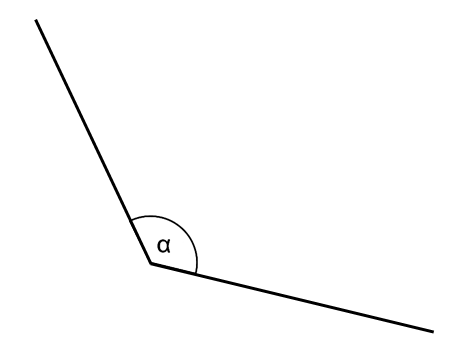 α = ________°4. Kreuze die richtige Umwandlung an.Lösungen: mebis | Prüfungsarchiv - PDF-Viewer (bayern.de)1. Ergänze die fehlende Ziffer. 2. Kreuze an, bei welchem Winkel es sich um einen stumpfen Winkel handelt.3. Das karierte Papier soll mit einem Schnitt in ein Quadrat und ein Rechteck geteilt werden.Zeichne ein, an welcher Stelle geschnitten werden muss.4. Ein Lastwagenfahrer fährt um 8:31 Uhr in München los und kommt um 9:28 Uhr in Augsburg an.Gib an, wie lange er für diese Strecke braucht.Lösungen: mebis | Prüfungsarchiv - PDF-Viewer (bayern.de)1. Beschrifte die Stellenwerttafel mit der zutreffenden Benennung der Stellen (Einer, Zehner …).2. Wie alt ist Sara heute?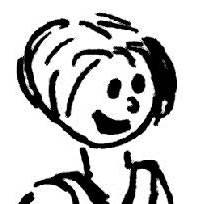 3. Die Flächeninhalte der Rechtecke A und B werden miteinander verglichen.Welche Aussage stimmt? Kreuze an.4. Herr Merrit kommt mit seinem Auto und einem Anhänger an eine Brücke.Fahrzeuge mit einem Gewicht über 2 t dürfen nicht über diese Brücke fahren.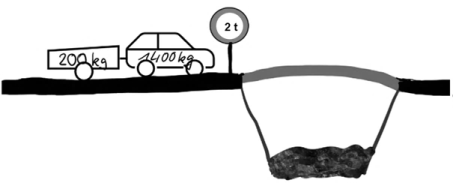 Das Auto wiegt 1400 kg und der Anhänger ist 200 kg schwer.Darf Herr Merrit über diese Brücke fahren?Begründe deine Antwort.Lösungen: mebis | Prüfungsarchiv - PDF-Viewer (bayern.de)1. Ergänze den Satz mit dem passenden Fachbegriff. Fachbegriffe:  die Summe  |  die Differenz  |  das Produkt  |  den QuotientenWenn ich 4 mit 7 multipliziere, erhalte ich ____________________________ 28.2. Schreibe in das Kästchen an der Zahlengerade die zutreffende Zahl. 3. Christian möchte zum Basteln acht Quadrate mit je 2 cm Kantenlänge aus einem Papierbogen schneiden. Der Papierbogen ist 7 cm lang und 4 cm breit. Reicht ihm dafür ein Papierbogen? Begründe deine Antwort.4. In ein Koordinatensystem (Gitternetz) ist folgende Figur gezeichnet.Ergänze die Koordinaten von Punkt D.Lösungen: mebis | Prüfungsarchiv - PDF-Viewer (bayern.de)305 644305 745_______________305 9476.Stockwerk5.Stockwerk4.Stockwerk3.Stockwerk2.Stockwerk1.Stockwerk0.Stockwerk: Erdgeschoss-1.Stockwerk: Tiefgarage-2.Stockwerk: Tiefgarage-3.Stockwerk: Tiefgarage2 cm2 = 2 mm22 cm2 = 20 mm22 cm2 = 200 mm229072:79=36-237537-474632-6320Winkel αWinkel βWinkel γ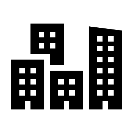 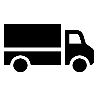 8:31 Uhr9:28 UhrTHZE___________________TausendHunderterZehnerEiner800635 cm5 cm5 cm5 cm5 cm5 cm5 cm5 cm5 cm5 cm4 cm4 cm4 cm4 cm4 cm4 cm4 cm4 cmAAAAAAAAAA2 cmBBBBBBBB3 cmAAAAAAAAAA2 cmBBBBBBBB3 cmAAAAAAAAAA2 cmBBBBBBBB3 cmAAAAAAAAAA2 cmBBBBBBBB3 cmBBBBBBBB3 cmBBBBBBBB3 cm Rechteck A hat den größeren Flächeninhalt. Rechteck B hat den größeren Flächeninhalt. Die Flächeninhalte sind gleich groß.-100-100-50-500050501001002 cm2 cm2 cm2 cm